.Intro: 32 counts (16 sec)Rock Side R, Behind-Side-Cross, Hinge Turn ½ R, Cross ShuffleStep Side, Touch L, Kick-Ball-Cross, Rock Side L, Coasterstep - Turn ½ L with cross(Restart here on wall 4 (3:00 o'clock)(Restart here on wall 8 (6:00 o'clock)Side Behind R, Turn ¼ R - Shuffle Forward, Step Turn ½ R, Full Turn RShuffle Forward, Step Turn ½ L, Rocking ChairRestart:During on wall 4 (Starts facing 3:00) after 16 countsDuring on wall 8 (Starts facing 6:00) after 16 countsStart again, and have a fun !E-Mail: PeterWerle@web.de, GermanyGeboren um Dich zu lieben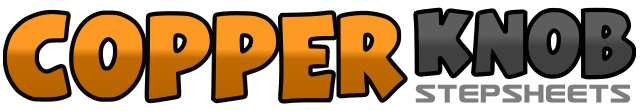 .......Count:32Wall:4Level:Improver.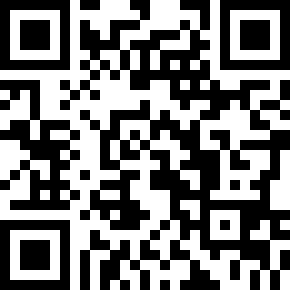 Choreographer:Peter "PeWe" Werle (DE) - March 2021Peter "PeWe" Werle (DE) - March 2021Peter "PeWe" Werle (DE) - March 2021Peter "PeWe" Werle (DE) - March 2021Peter "PeWe" Werle (DE) - March 2021.Music:Geboren um dich zu lieben - DJ Ötzi & Nik P.Geboren um dich zu lieben - DJ Ötzi & Nik P.Geboren um dich zu lieben - DJ Ötzi & Nik P.Geboren um dich zu lieben - DJ Ötzi & Nik P.Geboren um dich zu lieben - DJ Ötzi & Nik P.........1-2RF to the right side, Recover onto LF,3&4RF cross behind LF - step LF to the left - RF step cross over LF,5-6LF step to the left, ½ turn over the right shoulder, weight on the RF,7&8LF cross over RF - RF step right to the right - LF cross over RF,1-2Step RF to the right side, Touch LF next to the RF,3&4LF kick forward (to L diagonal) - Step LF next to RF - RF cross over the LF,5-6LF to the left side, Recover onto RF,7&8LF cross behind RF, making a ¼ turn R - RF next to the LF, make a ¼ turn left - LF cross over RF,1-2RF step to the right side, LF behind to the RF,3&4¼ Turn R - RF step to right side - LF next to RF - RF step forward,5-6LF step forward, ½ Turn on right,7-8LF step forward, Full turn over right ( Weight on RF),1&2LF step forward - RF next to the LF - LF step forward,3-4RF step forward, turn ½ on left,5-6RF Rock forward , Recover ( weight on LF),7-8RF Rock back, Recover (weight on LF),